3GPP TSG SA WG5 Meeting 135-e		S5-211227electronic meeting, online, 25 January - 3 February 20215.1	High-level plug-and-connectThe high level procedure for "multi-vendor plug-and connect" is described next and illustrated in figure 5.1-1.Operators may deploy their management infrastructure in different ways. The following options are possible:-	One or multiple for each vendor (e.g. an Initial  and zero or more Serving );-	One or more SeGW (e.g. one SeGW for OAM and one or more for each CN, and/or one SeGW per vendor);-	Zero or more IP Autoconfiguration services in the Secure Operator Network;-	Zero or more DNS servers in the Secure Operator Network;-	One or more IP Autoconfiguration services in the External Network / non-Secure Operator Network;-	Zero or more DNS servers in the External Network / non-Secure Operator Network;-	One or more CA/RA (e.g. one per vendor).The procedure described in this clause applies to all deployment options listed above.The procedure begins when the  is powered up and ends when all mandatory steps in this procedure are completed or when an exception occurs.The pre-conditions for this procedure are:-	The  is physically installed;-	IP connectivity exists between involved telecom resources (functional elements listed in clause 4.2);-	The involved telecom resources (functional elements listed in clause 4.2) are functional;-	The relevant information is stored and available.The post-conditions for this procedure are:-	One or more secure connection exists between  and and the Core Network(s);-	Via the connection to the the  can receive further instructions to become operational and carry user traffic (e.g. the administrativeState is set to "unlocked").The exceptions:-	One of the steps outlined in the procedure fails.Procedure steps:1)	If a VLAN ID is available the uses it. Otherwise the  uses the native VLAN where PnP traffic is sent and received untagged.2)	In this step  invokes the "Initial IP Autoconfiguration" procedure (described in clause 5.2) and acquires its IP address through stateful or stateless IP Autoconfiguration. There may be additional information provided to the .3)	In this step  invokes the "Certificate Enrolment" procedure (described in clause 5.3).4)	In this step  invokes the "Establishing Secure Connection" procedure (described in clause 5.4) and connects to the OAM SeGW.5)	In this step  invokes the "Establishing Connection to " procedure (described in clause 5.5). In this step  may provide the  with new configuration. The configuration may contain an address to another  that this specific node shall use as . The configuration may contain an address to another SeGW that should be used before connecting to the .6)	If the configuration obtained in step 5 contains the address or FQDN of the SeGW and/or  different from the one that  is currently connected to, the  may execute steps 6.1 and 6.2 until the configured SeGW and  will match the connected SeGW and . The configuration may also contain OAM VLAN Id to be used from this step onwards.6.1)	In this step, if the  is connected to the OAM SeGW different from the SeGW that is configured, it releases the connection to the current SeGW and invokes the "Establish Secure Connection" procedure (described in clause 5.4) and connects to the configured SeGW.6.2)	In this step, if the  is connected to the different from the  that is configured, it releases the connection to the current  and invokes the "Establish Connection to " procedure (described in clause 5.5) and connects to the configured .7)	In this step  connects to each configured CN using the transport (VLAN ID, IP addresses) and security parameters provided by  in the previous step.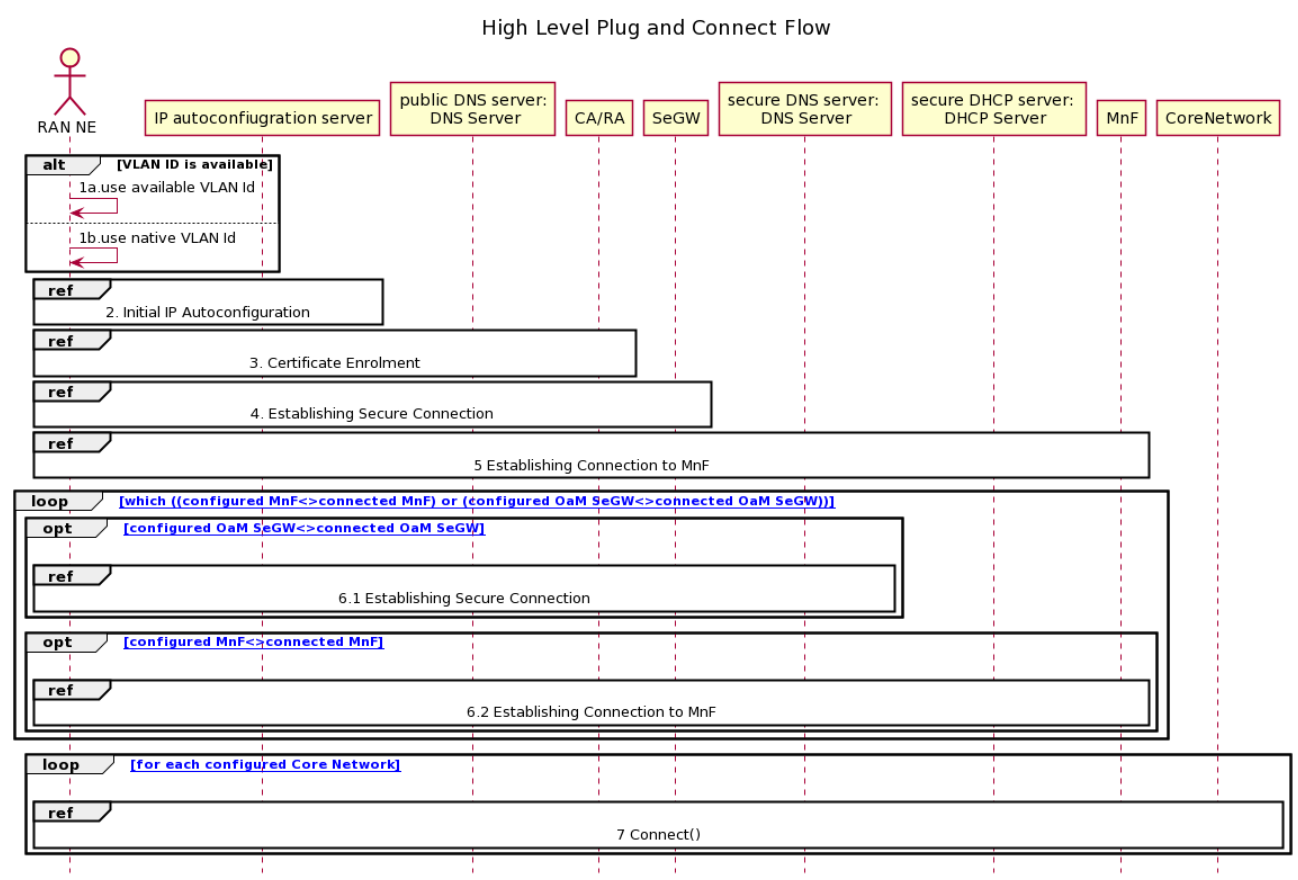 Figure 5.1-1: High-level plug-and-connect flow5.2	Initial IP AutoconfigurationThe procedure for initial IP Autoconfiguration is described next and illustrated in figure 5.2-1.Operators may deploy their management infrastructure in different ways. Specifically, the following options are possible:-	IP Autoconfiguration service is configured with basic IP configuration only (e.g. IP address, netmask, gateway, domain name, DNS server address);-	IP Autoconfiguration service is configured with basic IP configuration and the IP address of CA/RA, and other CA/RA attributes defined in TS 32.509 [5] section 4.2.2;-	IP Autoconfiguration service is configured with basic IP configuration and the FQDN of CA/RA, and other CA/RA attributes defined in TS 32.509 [5] section 4.2.2;-	IP Autoconfiguration service is configured with basic IP configuration and the IP addresses of CA/RA and SeGW, and other CA/RA attributes defined in TS 32.509 [5] section 4.2.2;-	IP Autoconfiguration service is configured with basic IP configuration and the FQDNs of CA/RA and SeGW, and other CA/RA attributes defined in TS 32.509 [5] section 4.2.2;-	IP Autoconfiguration service is configured with basic IP configuration and the IP addresses of CA/RA, SeGW and , and other CA/RA attributes defined in TS 32.509 [5] section 4.2.2;-	IP Autoconfiguration service is configured with basic IP configuration and the FQDNs of CA/RA, SeGW and , and other CA/RA attributes defined in TS 32.509 [5] section 4.2.2;-	IP Autoconfiguration service is unable to recognize that the client is an performing 
the multi-vendor plug-and-connect procedure;-	IP Autoconfiguration service is able to recognize that the client is an performing 
the multi-vendor plug-and-connect procedure;-	IP Autoconfiguration service is unable to recognize that the client is an performing 
the multi-vendor plug-and-connect procedure and the specific vendor.The procedure described in this clause applies to all deployment options listed above.The exceptions:-	One of the steps outlined in the procedure fails.Procedure steps:1.1)	In this step sends a request for IP address configuration to the IP Autoconfiguration service (e.g. DHCP server). The may include the vendor specific identifier. The data format used by the  in this step is specified in 3GPP TS 32.509 [5].1.2)	Depending on the particular operator deployment scenario, the information configured in the IP Autoconfiguration service may be different and the IP Autoconfiguration service may or may not be able to recognize the specific details about the client (whether it is an  performing plug-and-connect procedure and the specific  vendor). Therefore, in this step the following replies by the IP Autoconfiguration service are possible:1.2.a)	Client IP configuration only (e.g. IP address, netmask, gateway, domain name, DNS server address);1.2.b)	Client IP configuration and the IP address of CA/RA, and other CA/RA attributes defined in TS 32.509 [5] section 4.2.2;1.2.c)	Client IP configuration and the FQDN of CA/RA, and other CA/RA attributes defined in TS 32.509 [5] section 4.2.2;1.2.d)	Client IP configuration and the IP addresses of CA/RA and SeGW, and other CA/RA attributes defined in TS 32.509 [5] section 4.2.2;1.2.e)	Client IP configuration and the FQDNs of CA/RA and SeGW, and other CA/RA attributes defined in TS 32.509 [5] section 4.2.2;1.2.f)	Client IP configuration and the IP addresses of CA/RA, SeGW and , and other CA/RA attributes defined in TS 32.509 [5] section 4.2.2;1.2.g)	Client IP configuration and the FQDNs of CA/RA, SeGW and , and other CA/RA attributes defined in TS 32.509 [5] section 4.2.2.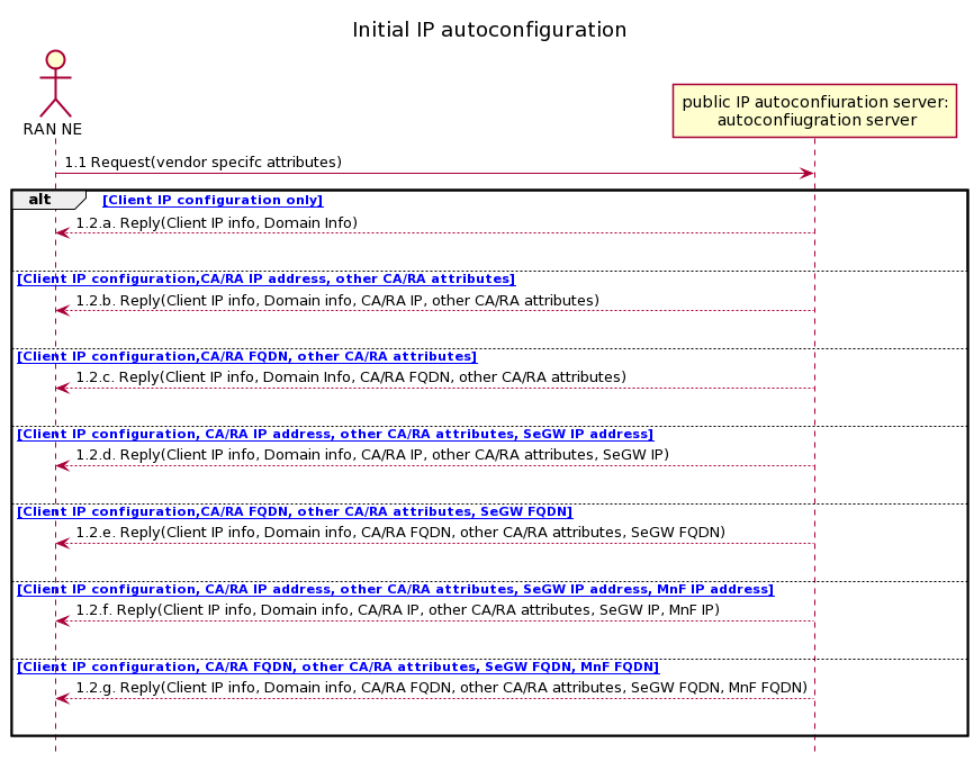 Figure 5.2-1: Initial IP Autoconfiguration flow5.3	Certificate enrolmentThe procedure for certificate enrolment is described next and illustrated in figure 5.3-1.Operators may deploy their management infrastructure in different ways. The following options are possible:-	The IP address of the CA/RA is known to the (e.g. provided by the IP Autoconfiguration service);-	The IP address of the CA/RA is unknown to the , but the FQDN of the CA/RA is known to the (e.g. provided by the IP Autoconfiguration service, pre-configured at the factory);The procedure described in this clause applies to all deployment options listed above.The exceptions:-	One of the steps outlined in the procedure fails.Procedure steps:1)	This step is executed only if the IP address of CA/RA is unknown to the , but the FQDN of the CA/RA is known (e.g. provided by the IP Autoconfiguration service, pre-configured at the factory). The format of the FQDN is specified in 3GPP TS 32.509 [5].1.1)	 sends a request containing the FQDN of the CA/RA to the DNS server.1.2)	DNS server resolves the FQDN of the CA/RA into the IP address and provides it to the .2)	In this step  performs actual security certificate enrolment (e.g. using CMPv2 protocol). The sub-steps are included for the illustration purposes only.2.1)	In this sub-step the enrols using the vendor certificate (e.g. pre-programmed at the factory) and other CA/RA attributes defined in TS 32.509 [5] section 4.2.2 provided by IP Autoconfiguration service.2.2)	In this sub-step the  receives the Operator certificates from the CA/RA.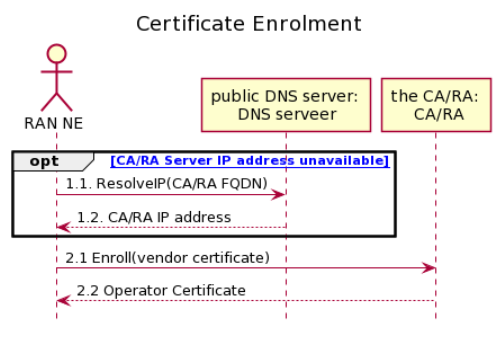 Figure 5.3-1: Certificate enrolment flow5.4	Establishing secure connectionThe procedure for establishing the secure connection is described next and illustrated in figure 5.4-1.Operators may deploy their management infrastructure in different ways. Specifically, the following options are possible:-	The IP address of the SeGW is known to the (e.g. provided by the IP Autoconfiguration service, configured by );-	The IP address of the SeGW is unknown to the , but the FQDN of the is known to the 
(e.g. provided by the IP Autoconfiguration service, configured by , pre-configured at the factory);-	The SeGW provides  only with internal IP configuration;-	The SeGW provides with internal IP configuration and the IP address of the secure (internal) DHCP server;-	The SeGW provides with internal IP configuration and the IP address(es) of the secure (internal) DNS server(s);-	The SeGW provides with internal IP configuration and the IP addresses of the secure (internal) DHCP and DNS servers.The procedure described in this clause applies to all deployment options listed above.The exceptions:-	One of the steps outlined in the procedure fails.Procedure steps:1)	This step is executed only if the IP address of SeGW is unknown to the , but the FQDN of the SeGW is known (e.g. provided by the IP Autoconfiguration service, configured by , pre-configured at the factory). 
The format of the FQDN is specified in 3GPP TS 32.509 [5].1.1)	 sends a request containing the FQDN of the SeGW to the DNS server.1.2)	DNS server resolves the FQDN of the SeGW into the IP address and provides it to the .2)	In this step  establishes secure tunnel to the SeGW (e.g. using IKEv2 protocol). The sub-steps are included for the illustration purposes only.2.1)	In this sub-step the  establishes secure connection using the operator certificate (e.g. provided in the Certificate Enrolment procedure described in clause 5.3).2.2)	In this sub-step the  receives its inner IP configuration from the SeGW in the Configuration Parameters of IKEv2. The "inner" IP address may be the same as the "outer" IP address (e.g. obtained in the Initial IP Autoconfiguration procedure described in clause 5.2).2.3)	In this optional sub-step the  receives the IP addresses of one or more secure (internal) DNS servers from the SeGW in the Configuration Parameters of IKEv2.2.4)	In this optional sub-step the  receives the IP address of secure (internal) DHCP server from the SeGW in the Configuration Parameters of IKEv2.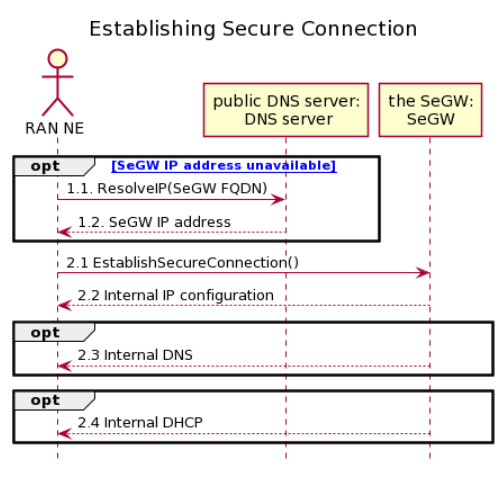 Figure 5.4-1: Establishing secure connection flow5.5	Establishing connection to  ()The procedure for establishing connection to  is described next and illustrated in figure 5.5-1.Operators may deploy their management infrastructure in different ways. Specifically, the following options are possible:-	The IP address of the  is known to the  (e.g. provided by the IP Autoconfiguration service, configured by );-	The IP address of the  is unknown to the , but the FQDN of the is known to the  (e.g. provided by the IP Autoconfiguration service, configured by , pre-configured at the factory);-	The IP address of secure (internal) DHCP server is known to the (e.g. provided in the Configuration Parameters of IKEv2);-	The IP address of secure (internal) DNS server is known to the  (e.g. provided in the Configuration Parameters of IKEv2);-	The IP address of the  configured in the secure (internal) DHCP server;-	The FQDN of the  configured in the secure (internal) DHCP server.The procedure described in this clause applies to all deployment options listed above.The exceptions:-	One of the steps outlined in the procedure fails.Procedure steps:1)	This step is executed only if the IP address of  is unknown to the , but the IP address of the secure (internal) DHCP server is known (e.g. provided by the SeGW in the Configuration Parameters of IKEv2).1.1)	 sends a request to the secure DHCP server. The  may include the vendor specific identifier. The data format used by the in this step is specified in 3GPP TS 32.509 [5].1.2)	DHCP server provides the IP address of the  to the . The data format used by the DHCP server in this step is specified in 3GPP TS 32.509 [5].2)	This step is executed only if the IP address of  is unknown to the , but the FQDN of the  is known (e.g. provided by the IP Autoconfiguration service, configured by , pre-configured at the factory) and the IP address of the secure (internal) DNS server is known (e.g. provided by the SeGW in the Configuration Parameters of IKEv2). The format of the FQDN is specified in 3GPP TS 32.509 [5].2.1)	 sends a request containing the FQDN of the  to the secure (internal) DNS server.2.2)	DNS server resolves the FQDN of the  into the IP address and provides it to the .3) and 4)	These step are executed only if the IP address and FQDN of the  are unknown to the , but the IP addresses of the secure (internal) DHCP and DNS servers are known (e.g. provided by the SeGW in the Configuration Parameters of IKEv2).3.1)	 sends a request to the secure DHCP server. The  may include the vendor specific identifier. The data format used by the  in this step is specified in 3GPP TS 32.509 [5].3.2)	DHCP server provides the FQDN of the  to the . The data format used by the DHCP server in this step is specified in 3GPP TS 32.509 [5].4.1)	 sends a request containing the FQDN of the  to the secure (internal) DNS server.4.2)	DNS server resolves the FQDN of the  into the IP address and provides it to the .5)	In this step  establishes communication with . The protocol used for communication between  and  is vendor specific and is out of scope of this specification. The sub-steps listed below are for illustration purposes only.5.1)	In this step  connects to the  and identifies itself. The  may provide  with its current software version and configuration.5.2)	In this step  may provide the  with new configuration5.3)	In this step  may provide the  with new software.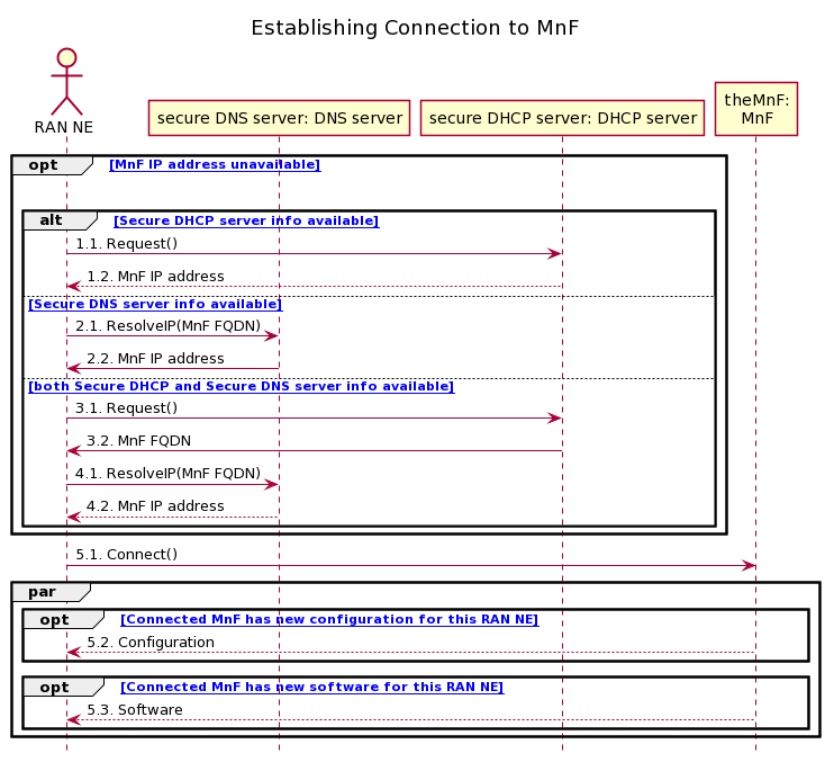 Figure 5.5-1: Establishing connection to  () flowCR-Form-v12.1CR-Form-v12.1CR-Form-v12.1CR-Form-v12.1CR-Form-v12.1CR-Form-v12.1CR-Form-v12.1CR-Form-v12.1CR-Form-v12.1CHANGE REQUESTCHANGE REQUESTCHANGE REQUESTCHANGE REQUESTCHANGE REQUESTCHANGE REQUESTCHANGE REQUESTCHANGE REQUESTCHANGE REQUEST32.508CRrev-Current version:16.0.0For HELP on using this form: comprehensive instructions can be found at 
http://www.3gpp.org/Change-Requests.For HELP on using this form: comprehensive instructions can be found at 
http://www.3gpp.org/Change-Requests.For HELP on using this form: comprehensive instructions can be found at 
http://www.3gpp.org/Change-Requests.For HELP on using this form: comprehensive instructions can be found at 
http://www.3gpp.org/Change-Requests.For HELP on using this form: comprehensive instructions can be found at 
http://www.3gpp.org/Change-Requests.For HELP on using this form: comprehensive instructions can be found at 
http://www.3gpp.org/Change-Requests.For HELP on using this form: comprehensive instructions can be found at 
http://www.3gpp.org/Change-Requests.For HELP on using this form: comprehensive instructions can be found at 
http://www.3gpp.org/Change-Requests.For HELP on using this form: comprehensive instructions can be found at 
http://www.3gpp.org/Change-Requests.Proposed change affects:UICC appsMERadio Access NetworkXCore NetworkTitle:	Update procedures flows to applicable for RAN NEUpdate procedures flows to applicable for RAN NEUpdate procedures flows to applicable for RAN NEUpdate procedures flows to applicable for RAN NEUpdate procedures flows to applicable for RAN NEUpdate procedures flows to applicable for RAN NEUpdate procedures flows to applicable for RAN NEUpdate procedures flows to applicable for RAN NEUpdate procedures flows to applicable for RAN NEUpdate procedures flows to applicable for RAN NESource to WG:S5S5S5S5S5S5S5S5S5S5Source to TSG:Huawei,China TelecomHuawei,China TelecomHuawei,China TelecomHuawei,China TelecomHuawei,China TelecomHuawei,China TelecomHuawei,China TelecomHuawei,China TelecomHuawei,China TelecomHuawei,China TelecomWork item code:eSON_5GeSON_5GeSON_5GeSON_5GeSON_5GDate:Date:Date:2020.1.15Category:BRelease:Release:Release:Rel-17Use one of the following categories:
F  (correction)
A  (mirror corresponding to a change in an earlier 													release)
B  (addition of feature), 
C  (functional modification of feature)
D  (editorial modification)Detailed explanations of the above categories can
be found in 3GPP TR 21.900.Use one of the following categories:
F  (correction)
A  (mirror corresponding to a change in an earlier 													release)
B  (addition of feature), 
C  (functional modification of feature)
D  (editorial modification)Detailed explanations of the above categories can
be found in 3GPP TR 21.900.Use one of the following categories:
F  (correction)
A  (mirror corresponding to a change in an earlier 													release)
B  (addition of feature), 
C  (functional modification of feature)
D  (editorial modification)Detailed explanations of the above categories can
be found in 3GPP TR 21.900.Use one of the following categories:
F  (correction)
A  (mirror corresponding to a change in an earlier 													release)
B  (addition of feature), 
C  (functional modification of feature)
D  (editorial modification)Detailed explanations of the above categories can
be found in 3GPP TR 21.900.Use one of the following categories:
F  (correction)
A  (mirror corresponding to a change in an earlier 													release)
B  (addition of feature), 
C  (functional modification of feature)
D  (editorial modification)Detailed explanations of the above categories can
be found in 3GPP TR 21.900.Use one of the following categories:
F  (correction)
A  (mirror corresponding to a change in an earlier 													release)
B  (addition of feature), 
C  (functional modification of feature)
D  (editorial modification)Detailed explanations of the above categories can
be found in 3GPP TR 21.900.Use one of the following categories:
F  (correction)
A  (mirror corresponding to a change in an earlier 													release)
B  (addition of feature), 
C  (functional modification of feature)
D  (editorial modification)Detailed explanations of the above categories can
be found in 3GPP TR 21.900.Use one of the following categories:
F  (correction)
A  (mirror corresponding to a change in an earlier 													release)
B  (addition of feature), 
C  (functional modification of feature)
D  (editorial modification)Detailed explanations of the above categories can
be found in 3GPP TR 21.900.Use one of the following releases:
Rel-8	(Release 8)
Rel-9	(Release 9)
Rel-10	(Release 10)
Rel-11	(Release 11)
…
Rel-15	(Release 15)
Rel-16	(Release 16)
Rel-17	(Release 17)
Rel-18	(Release 18)Use one of the following releases:
Rel-8	(Release 8)
Rel-9	(Release 9)
Rel-10	(Release 10)
Rel-11	(Release 11)
…
Rel-15	(Release 15)
Rel-16	(Release 16)
Rel-17	(Release 17)
Rel-18	(Release 18)Reason for change:Reason for change:The procedures defind in clause 5 (including "High-level plug-and-connect", "Initial IP Autoconfiguration" procedure, "Certificate Enrolment","Establishing Secure Connection","Establishing Connection to MnF") is specifc for eNB not for gNB in non-split scenario and gNB-DU in split scenario.The procedures defind in clause 5 (including "High-level plug-and-connect", "Initial IP Autoconfiguration" procedure, "Certificate Enrolment","Establishing Secure Connection","Establishing Connection to MnF") is specifc for eNB not for gNB in non-split scenario and gNB-DU in split scenario.The procedures defind in clause 5 (including "High-level plug-and-connect", "Initial IP Autoconfiguration" procedure, "Certificate Enrolment","Establishing Secure Connection","Establishing Connection to MnF") is specifc for eNB not for gNB in non-split scenario and gNB-DU in split scenario.The procedures defind in clause 5 (including "High-level plug-and-connect", "Initial IP Autoconfiguration" procedure, "Certificate Enrolment","Establishing Secure Connection","Establishing Connection to MnF") is specifc for eNB not for gNB in non-split scenario and gNB-DU in split scenario.The procedures defind in clause 5 (including "High-level plug-and-connect", "Initial IP Autoconfiguration" procedure, "Certificate Enrolment","Establishing Secure Connection","Establishing Connection to MnF") is specifc for eNB not for gNB in non-split scenario and gNB-DU in split scenario.The procedures defind in clause 5 (including "High-level plug-and-connect", "Initial IP Autoconfiguration" procedure, "Certificate Enrolment","Establishing Secure Connection","Establishing Connection to MnF") is specifc for eNB not for gNB in non-split scenario and gNB-DU in split scenario.The procedures defind in clause 5 (including "High-level plug-and-connect", "Initial IP Autoconfiguration" procedure, "Certificate Enrolment","Establishing Secure Connection","Establishing Connection to MnF") is specifc for eNB not for gNB in non-split scenario and gNB-DU in split scenario.The procedures defind in clause 5 (including "High-level plug-and-connect", "Initial IP Autoconfiguration" procedure, "Certificate Enrolment","Establishing Secure Connection","Establishing Connection to MnF") is specifc for eNB not for gNB in non-split scenario and gNB-DU in split scenario.The procedures defind in clause 5 (including "High-level plug-and-connect", "Initial IP Autoconfiguration" procedure, "Certificate Enrolment","Establishing Secure Connection","Establishing Connection to MnF") is specifc for eNB not for gNB in non-split scenario and gNB-DU in split scenario.Summary of change:Summary of change:Update above procedures defined in TS 32.508 to be applicbale for generic RAN NE (which include eNB and gNB).Update above procedures defined in TS 32.508 to be applicbale for generic RAN NE (which include eNB and gNB).Update above procedures defined in TS 32.508 to be applicbale for generic RAN NE (which include eNB and gNB).Update above procedures defined in TS 32.508 to be applicbale for generic RAN NE (which include eNB and gNB).Update above procedures defined in TS 32.508 to be applicbale for generic RAN NE (which include eNB and gNB).Update above procedures defined in TS 32.508 to be applicbale for generic RAN NE (which include eNB and gNB).Update above procedures defined in TS 32.508 to be applicbale for generic RAN NE (which include eNB and gNB).Update above procedures defined in TS 32.508 to be applicbale for generic RAN NE (which include eNB and gNB).Update above procedures defined in TS 32.508 to be applicbale for generic RAN NE (which include eNB and gNB).Consequences if not approved:Consequences if not approved:Clauses affected:Clauses affected:5.1, 5.2, 5.3, 5.4, 5.5, Annex A(new)5.1, 5.2, 5.3, 5.4, 5.5, Annex A(new)5.1, 5.2, 5.3, 5.4, 5.5, Annex A(new)5.1, 5.2, 5.3, 5.4, 5.5, Annex A(new)5.1, 5.2, 5.3, 5.4, 5.5, Annex A(new)5.1, 5.2, 5.3, 5.4, 5.5, Annex A(new)5.1, 5.2, 5.3, 5.4, 5.5, Annex A(new)5.1, 5.2, 5.3, 5.4, 5.5, Annex A(new)5.1, 5.2, 5.3, 5.4, 5.5, Annex A(new)YNOther specsOther specsX Other core specifications	 Other core specifications	 Other core specifications	 Other core specifications	TS/TR ... CR ... TS/TR ... CR ... TS/TR ... CR ... affected:affected:X Test specifications Test specifications Test specifications Test specificationsTS/TR ... CR ... TS/TR ... CR ... TS/TR ... CR ... (show related CRs)(show related CRs)X O&M Specifications O&M Specifications O&M Specifications O&M SpecificationsTS/TR ... CR ... TS/TR ... CR ... TS/TR ... CR ... Other comments:Other comments:This CR's revision history:This CR's revision history:1st  Change2nd  Change3rd    Change4th   Change5th    Change6th    ChangeEnd of  Change